Информационный обзоробращений граждан и организаций, поступивших в администрацию муниципального образования «Новомалыклинский район»  за август 2023 года.Анализ количества и содержания обращений, направленных в адрес главы администрации МО «Новомалыклинский район» и администрации МО «Новомалыклинский район» за август 2023 года, позволил выявить следующие характерные особенности.В обзорном интервале поступило 19 обращений, в которых поставлено 22 вопроса, что  меньше на 32 обращения в сравнении с показателем за июль 2023 года.Средний показатель активности населения в расчёте на 10 тысяч населения (11926) составил  15,9 обращений, что меньше на 26,9 обращений, чем в июле 2023 года (42,8).Обращений перенаправленных по компетенции из Администрации Президента РФ и Правительства Ульяновской области в августе 2023 года не зарегистрировано. В августе 2023 года поступил 1 запрос от депутата Законодательного собрания Ульяновской области Хакимова Р.Ш.:- 1 обращение от жительницы с. Вороний Куст по вопросу обкоса травы по улицам Центральная, Лесная, Новая Салаванская, Школьная, Камчатская в с. Вороний Куст.В отчетном периоде повторных обращений не было зарегистрировано.В отчетном периоде зарегистрировано 2 коллективных обращений:-  1 обращение от жителей с. Абдреево по вопросу очистки строительного мусора после строительства велодорожки в с. Абдреево;- 1 обращение от жителей с. Вороний Куст по вопросу обкоса травы по улицам с. Вороний Куст.  По  форме поступления, в отчетном периоде зарегистрировано:письменных обращений – 6 или 31,6%  от общего количества зарегистрированных обращений, (в  июле 2023 -  19 или 37,3%), в том числе электронных обращений – 0;  устных обращений – 13  или 68,4%  от общего количества зарегистрированных обращений, (в июле 2023 - 32 или 62,7%). Анализ результативности рассмотрения обращений за обзорный период показал следующее. Из  22 вопросов, поставленных гражданами в обращениях в августе 2023 года:                                                                                                                                                                                                                                                                                                                                                      - поставлено на контроль – 11 вопросов или 50,0% от общего количества зарегистрированных вопросов (в июле 2023г – 46 вопросов или 74,2%),- перенаправлено по компетенции – 11 вопросов или 50,0%,- даны разъяснения в ходе приема – 0 вопросов.Из 11 вопросов поставленных на контроль:по 6 вопросам – даны разъяснения в соответствии с действующим законодательством;по  2 вопросам - меры приняты;3 вопроса – находятся на рассмотрении.     	В отчетном периоде зарегистрированы заявления, жалоб и предложений не поступало.  В разрезе сельских поселений  наибольшую активность  проявили жители  МО «Новочеремшанское сельское поселение» - 10 обращений или 52,6% от общего количества поступивших обращений.5 обращений поступило от жителей МО «Новомалыклинское сельское поселение»  или 26,3% от общего количества поступивших обращений.По 2 обращения поступило от жителей МО «Среднеякушкинское сельское поселение»  и от жителей МО «Новомалыклинское сельское поселение»  или 10,5% от общего количества поступивших обращений.От жителей МО «Среднесантимирское сельское поселение» обращений не поступало.Изучение тематических предпочтений жителей Новомалыклинского района в целом позволило выстроить следующий рейтинг вопросов. В тематическом рейтинге традиционно лидируют вопросы сферы «Хозяйственная деятельность» - 10 вопросов (45,5% от общего количества поставленных  в обращениях вопросов), которая включает в себя  вопросы: ремонт дороги, плохое качество водоснабжения, обкос травы, уборка мусора, уличное освещение, благоустройство и др. Все обращения зарегистрированы и рассмотрены в установленные законодательством сроки. Главный эксперт администрации                                                     Н.В.Учаева 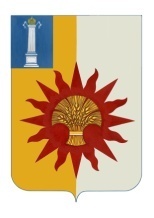 Российская ФедерацияУльяновская областьАДМИНИСТРАЦИЯмуниципального образования «Новомалыклинский район»_______________________________433560, Ульяновская область, Новомалыклинский район,                         с. Новая Малыкла, ул. Кооперативная, 32Тел.:  8 (84232) 2-19-44;  факс: 8 (84232) 2-21-53https://nmalykla-73.gosuslugi.ru/.Email.: adm@nmalykla.ulregion.ru«______ » сентября  2023г. № 01/ _________ вн.Главе администрации МО «Новомалыклинский район»Пуреськиной А.Д.